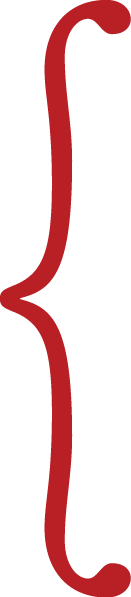 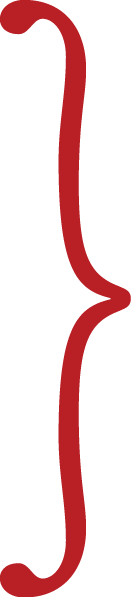 Certificat de participationDate(s) de l’activité (jj/mm/aa) :      [Exemple d’énoncé d’agrément] Énoncé d'agrément pour la section 1 La présente activité est une activité d'apprentissage collectif agréée (section 1), au sens que lui donne le programme de Maintien du certificat du Collège royal des médecins et chirurgiens du Canada; elle a été approuvée par [nom du prestataire agréé de DPC]. Vous pouvez déclarer un maximum de [nombre] heures (les crédits sont calculés automatiquement).Président du comité de planificationDate